Class: Primary 2             Numeracy and Maths  (  Place Value)Class: Primary 2             Numeracy and Maths  (  Place Value)Class: Primary 2             Numeracy and Maths  (  Place Value)   Task 1 – WARM UP (TALKING) Task 2-  (WRITTEN TASK)Task 3-  GAME/ JOTTER TASK (WRITTEN TASK)LI. We are learning to understand 3 digit numbers. Watch explanation on youtube about writing numbers in expanded form, or in simple terms splitting the number up into its hundreds, tens and units. Eg 452, is 400 +50 +2. Please note the children should be able to understand units and ones mean the same thing so both words should be used.Expanded Form Video - 1st and 2nd Grade Math https://www.youtube.com/watch?v=4AF7xj7pmWcSee choice of two tasks below write numbers idenifying tens and units, or hundreds, tens and units.Please do this in your jotter if you can. Write and underline the title like this:30.4.20 We are learning to understand 3 digit numbers Hot (Or write Mild) Q1. 542,  Five Hundreds,  Four Tens and one, 500+40+1=541If you are doing Mild.Q1. 4 Tens and 1 , 40+1=41Place value basket ball game on topmaks https://www.topmarks.co.uk/learning-to-count/place-value-basketballMild  Hot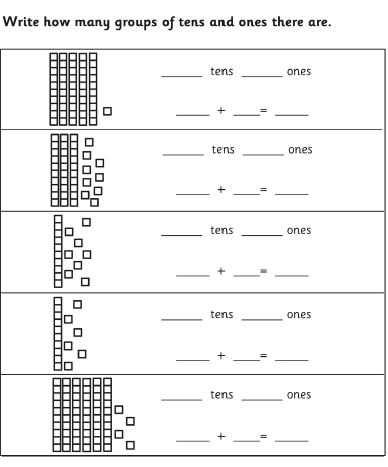 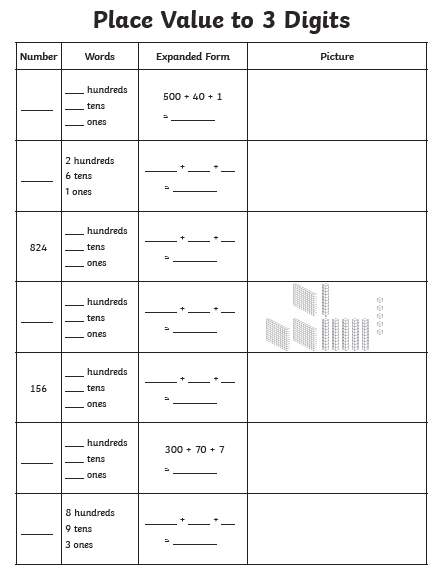 